UPISIUSREDNJU ŠKOLU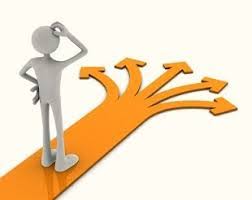 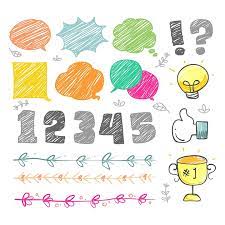 KOLIKO IMAM BODOVA?Svoje bodove izračunaj uz pomoć kalkulatora na jednoj od sljedećih poveznicama:https://www.srednja.hr/srednja-kalkulator/https://ucenici.com/kalkulator-bodova-za-upis-u-srednju/Pogledaj bodove od prošle školske godine: https://srednjeadmin.e-upisi.hr/files/Broj%20bodova%20potrebnih%20za%20upis%202023.pdfDATUMI, DATUMI…Potraži tablicu s datumima važnima za upis:https://narodne-novine.nn.hr/clanci/sluzbeni/2024_05_60_1046.htmli dobro je prouči.Predmete važne za upis pronađi na kraju sljedećeg dokumenta: https://narodne-novine.nn.hr/clanci/sluzbeni/2022_03_39_482.html, a treći predmet potraži na internetskoj stranici škole koju želiš upisati (ako želiš upisati četverogodišnji program).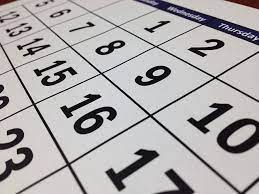 Pojedini programi obrazovanja zahtijevaju dodatne provjere i dokumente:liječnička svjedodžba medicine radapotvrda školskog liječnika o nepostojanju kontraindikacija za zanimanjepotvrda obiteljskog liječnikai to je istaknuto na internetskim stranicama srednjih škola.Možete pogledati i Jedinstveni popis zdravstvenih zahtjeva srednjoškolskih obrazovnih programa za upise u 1. razred srednje škole:https://mzo.gov.hr/UserDocsImages/dokumenti/Dokumenti-ZakonskiPodzakonski-Akti/Jedinstveni%20popis%20zdravstvenih%20kontraindikacija%20srednjo%C5%A1kolskih%20obrazovnih%20programa%20u%20svrhu%20upisa%20u%20I.%20razred%20srednje%20%C5%A1kole%20-%20MZOS%202015..pdfUČENIČKI DOM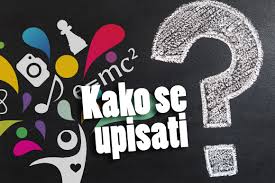 Prati internetske stranice učeničkih domova za sve informacije.Ovdje provjeri u kojim sve gradovima postoji učenički dom:https://mzo.gov.hr/istaknute-teme/odgoj-i-obrazovanje/srednjoskolski-odgoj-i-obrazovanje/ucenicki-domovi/463Sve informacije koje trebaš možeš dobiti:od razrednika/razredniceod pedagoginje i defektologinjena internetskim stranicama srednje škole/učeničkog domaod djelatnika srednje škole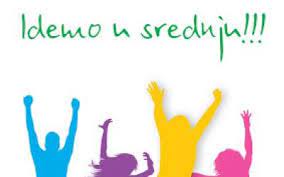 DRAGI OSMAŠI,SRETNO U SREDNJOJ ŠKOLI!